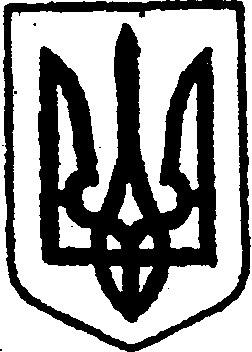 КИЇВСЬКА ОБЛАСТЬТЕТІЇВСЬКА МІСЬКА РАДАVІІІ СКЛИКАННЯДЕВ’ЯТА  СЕСІЯРІШЕННЯ 26 серпня 2021 року                                                        №  375  -  09 - VІІІПро продовження договоруоренди комунального майна без проведення аукціонуВідповідно до статті 777 Цивільного кодексу України, статті 26, 60 Закону України «Про місцеве самоврядування», частини другої, четвертої, сьомої статті 18 Закону України «Про оренду державного та комунального майна», постанов Кабінету Міністрів України від 03 червня 2020 року № 483 «Деякі питання оренди державного та комунального майна» та від 28 квітня 2021 року № 630 «Деякі питання розрахунку орендної плати за державне майно», розглянувши заяву ФОП Казаматов І. Є., враховуючи рекомендації профільної постійної депутатської комісії, Тетіївська міська рада                                          В И Р І Ш И Л А:Продовжити без проведення аукціону договір оренди  нерухомого майна комунальної власності від 03.06.2019 р. № 6 – частину індивідуально визначеної нежитлової будівлі – магазину за адресою: вул. Центральна, 12, с. Черепин, загальною площею 123,2 кв. м., який підписаний між Комунальним підприємством «Агенція регіонального розвитку» Тетіївської міської ради та фізичною особою-підприємцем Казаматовим Ігорем Єгоровичем, як такий, що укладений на строк менше 5 років та продовжується вперше. Встановити, що договір оренди об’єкту нерухомого майна, що вказане в пункті 1 даного рішення, продовжуються на строк 5 років відповідно до вимог частини 3 статті 9 Закону України «Про оренду державного та комунального майна».Встановити орендну ставку за користування об’єктами нерухомого майна згідно Додатку 2 до Методики розрахунку орендної плати, затвердженої Постановою Кабінету Міністрів України від 28 квітня 2021 року № 630 «Деякі питання розрахунку орендної плати за державне майно».Тетіївському міському голові укласти додаткову угоду про продовження договору оренди шляхом викладення договору  у новій редакції. Орендарю нерухомого майна укласти з комунальним підприємством Тетіївської міської ради «Благоустрій» або «Дібрівка-Обрій» договір на вивезення побутових відходів щодо об’єктів нерухомого майна, які передаються в оренду даним рішенням.  Контроль за виконанням цього рішення покласти на постійнудепутатську комісію з питань торгівлі, житлово-комунального господарства, побутового обслуговування, громадського харчування, управління комунальною власністю, благоустрою, транспорту та зв’язку (голова комісії – Фармагей В.В.).    Секретар міської ради                                            Наталія ІВАНЮТА